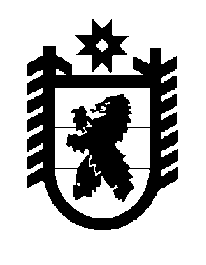 Российская Федерация Республика Карелия    ПРАВИТЕЛЬСТВО РЕСПУБЛИКИ КАРЕЛИЯПОСТАНОВЛЕНИЕот 17 января 2013 года № 11-Пг. Петрозаводск О разграничении имущества, находящегосяв муниципальной собственности Беломорского муниципального районаВ соответствии с Законом Республики Карелия от 3 июля 2008 года  № 1212-ЗРК «О реализации части 111 статьи 154 Федерального закона            от 22 августа 2004 года № 122-ФЗ «О внесении изменений в законодательные акты Российской Федерации и признании утратившими силу некоторых законодательных актов Российской Федерации в связи с принятием федеральных законов «О внесении изменений и дополнений в Федеральный закон «Об общих принципах организации законодательных (представительных) и исполнительных органов государственной власти субъектов Российской Федерации» и «Об общих принципах организации местного самоуправления в Российской Федерации» Правительство Республики Карелия п о с т а н о в л я е т:1. Утвердить перечень имущества, находящегося в муниципальной собственности Беломорского муниципального района, передаваемого в муниципальную собственность Сумпосадского сельского поселения, согласно приложению. 2. Право собственности на передаваемое имущество возникает у Сумпосадского сельского поселения со дня вступления в силу настоящего постановления.             Глава Республики  Карелия                                                             А.П. ХудилайненПриложение к постановлению Правительства Республики Карелияот 17 января 2013 года № 11-ППереченьимущества, находящегося в муниципальной собственности Беломорского муниципального района, передаваемого в муниципальную собственность Сумпосадского сельского поселенияНаименование имуществаАдрес местонахождения имуществаИндивидуализирующие характеристики имуществаАвтомобиль легковой УАЗ-31519г. Беломорск,                      ул. Ленинская, д. 9идентификационный номер (VIN) ХТТ31519050600146, двигатель № 50402882,          шасси № 31510050519803, 2005 года выпуска,              паспорт ТС 73 КУ 473514